МКДОУ «Касумкентский детский сад №2»Конспект открытого просмотра ООД по во второй младшей группе«Разноцветные шарики для Мишки»Образовательная область: художественно - эстетическое развитие (рисование в нетрадиционной технике – ватными палочками)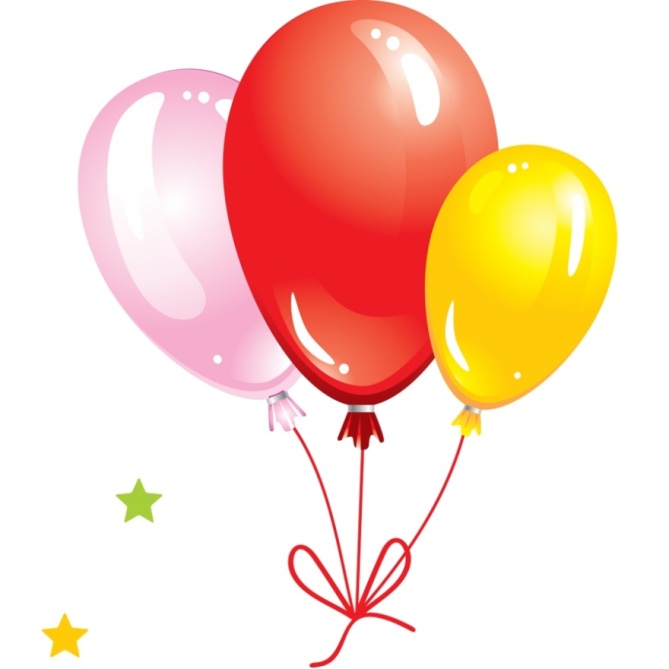   Выполнила: воспитатель ДОУ         Гаджимурадова Тамила М.Заверила: заведующая ДОУ_____________Сейдалиева С.Н.Касумкент 2019г.Цель: Закрепление приема рисования ватными палочками.Задачи: Образовательная:1.Упражнять детей в рисовании ватными палочками.2.Учить детей видеть контур силуэтного рисунка, рисовать в пределах этих границ.3.Обогащать словарь детей понятием «овальный»Развивающая:1. Развивать эстетическое восприятие детей.2.Закреплять умение употреблять в речи слова: синий, красный, желтый, круглый, овальный.3.Развивать мелкую моторику рук.Воспитательная:1.Побуждать детей сделать приятный подарок в праздник.2.Создать у детей яркий, эмоциональный отклик на необычный способ создания изображений.3.Воспитывать интерес к художественному творчеству. Демонстрационный материал: Кукла Маша, воздушные шары. Раздаточный материал: ½ бумаги формата А4 белого цвета с заранее нарисованными шарами, салфетки, ватные палочки, гуашь основных цветов.Ход занятияДети сидят на стульчиках. Воспитатель сообщает детям, что у него есть для них подарок и просит отгадать загадку:Его держу за поводок,Хотя он вовсе не щенок,А он сорвался с поводкаИ улетел за облака...- Что это? (Шарик).(Помогает, если дети затрудняются ответить, показывает ненадутый шарик).Воспитатель: Ребята, вы молодцы, отгадали загадку. Правильно, это воздушный шарик. Воспитатель:  Посмотрите, как его можно помять руками (дети по очереди мнут шарик руками, делают вывод, что он мягкий, тянется, мнётся, через него ничего не видно).Воспитатель предлагает надуть шарик.Дыхательная гимнастика:Я надул воздушный шарик,Укусил его комарик.Лопнул шарикНе беда,Новый шар надую я.(Пальцы рук соединены в круг. Дети делают вдох через нос и выдыхают через рот. Хлопок в ладоши и снова делают из пальцев круг).Воспитатель надувает шарик, привязывает ниточку. Дети рассматривают шарик, отмечают, какие удивительные превращения произошли с маленьким, худеньким шариком (он стал большим, прозрачным).Воспитатель предлагает детям поиграть с шариком.Физкультминутка:Дети встают в круг, берутся за руки. Взрослый медленно, напевно произносит слова, отступая назад:«Раздувайся мой шар!Раздувайся большой...»Все останавливаются, держась за руки, и образуя большой круг. Воспитатель продолжает: «Оставайся такой и не лопайся!».Взрослый уточняет: «Смотрите какой большой шар мы надули!» И все вместе: «Ш-ш-ш-ш!» Не отпуская рук все сбегаются в середину: «Сдулся наш шар!» - констатирует воспитатель.«Надуем ещё раз!» - повторяет слова игры. «Шарик любит, когда его подбрасывают вверх и ловят, шарик хочет полежать, шарик умеет прыгать» (дети выполняют разнообразные движения).Воспитатель: Ребятки, тс-с-с, слышите, к нам в дверь кто-то постучался. Сидите тихо, я пойду и посмотрю, может быть в гости к нам кто-нибудь пришел?Воспитатель: Детки смотрите, кто к нам пришел. Кто это? Дети: Маша.Воспитатель. Здравствуй, Маша.Маша: Здравствуйте, ребята. Я иду на день рождение к Мишке, и мне хочется подарить ему его любимый подарок. Мишка очень любит играть с разноцветными воздушными шариками, но я не знаю где их найти. Я по секрету тут узнала, что вы мне можете помочь.Воспитатель. Ребята, поможем Маше сделать подарок для Мишки?Дети. Да.Воспитатель. Ребята, раз Мишка любит разноцветные шарики, давайте нарисуем для него много таких шаров.Дети: Давайте.Дети рассаживаются за столы.Воспитатель: Ребята, а какие цветом бывают шарики?Дети. Красные, желтые, синие, зеленые.Воспитатель: Молодцы! Ребята, посмотрите, перед вами листочки с нарисованными шариками, но они без цвета, давайте мы их сделаем цветными и красивыми. А рисовать мы будем разноцветные шарики «волшебными палочками» (ватными). Посмотрите, как я буду это делать.Объяснение и показ:Воспитатель: В одну руку я беру «волшебную палочку», а другой рукой придерживаю лист бумаги, чтобы он «не катался по столу», «волшебную палочку»  окунаю в краску, много краски на палочку не набираю, и аккуратно опускаю, примакиваю, опускаю палочку к листу бумаги, поднимаю.- Посмотрите, шарик становится цветным и красивым?! Дети: да.Воспитатель: А теперь сделаем его полностью цветным, украсим краской.А теперь вы сами попробуйте украсить шарик краской какой вы хотите, зеленой или желтой, красной или синей. Берите «волшебные палочки», окунайте в краску и аккуратно примакивайте, опускайте к листу бумаги. Много краски на палочку не набираем, примакнули, опустили и подняли палочку вверх.Самостоятельная работа.Провожу индивидуальную работу с детьми, у которых не получается.Воспитатель: Молодцы, ребята, какие красивые разноцветные шарики у вас получились! Маша, посмотри, какая красота! Мишке понравятся наши шарики?Маша: Ребята, какие вы все молодцы! Мишка очень обрадуется такому подарку. Спасибо вам большое за такие шарики. Теперь я смело могу идти на день рождение к Мишке и порадовать его! До свидания ребята!Дети и воспитатель прощаются с Машей.Воспитатель: Ребята, вы все сегодня молодцы. Я для вас приготовила шарики, поиграйте с ними.